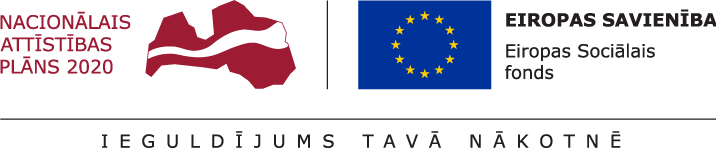 DETALIZĒTS PRAKSES IZIEŠANAS LAIKA GRAFIKS UN TĒMASprojekta Rīgas Stradiņa universitātes akadēmiskā personāla kapacitātes stiprināšana ietvaros (Projekta nr.: 8.2.2.0/18/A/013)2019.gadsPrakses plāna apstiprināšanas lapa atbilstoši tehniskajā specifikācijā noteiktajamPrakses plāna apstiprināšanas lapa atbilstoši tehniskajā specifikācijā noteiktajamPrakses plāna apstiprināšanas lapa atbilstoši tehniskajā specifikācijā noteiktajamAmatsVārds uzvārdsParaksts StažierisPretendenta stažēšanās vadītājsPasūtītāja projekta virziena vadītājsPrakses programma studiju virzienā “ Tiesību zinātne”Sadaļā “Krimināltiesības” (200 h)Prakses programma studiju virzienā “ Tiesību zinātne”Sadaļā “Krimināltiesības” (200 h)Prakses programma studiju virzienā “ Tiesību zinātne”Sadaļā “Krimināltiesības” (200 h)Prakses programma studiju virzienā “ Tiesību zinātne”Sadaļā “Krimināltiesības” (200 h)Prakses programma studiju virzienā “ Tiesību zinātne”Sadaļā “Krimināltiesības” (200 h)Prakses programma studiju virzienā “ Tiesību zinātne”Sadaļā “Krimināltiesības” (200 h)Prakses programma studiju virzienā “ Tiesību zinātne”Sadaļā “Krimināltiesības” (200 h)Prakses programma studiju virzienā “ Tiesību zinātne”Sadaļā “Krimināltiesības” (200 h)Prakses programma studiju virzienā “ Tiesību zinātne”Sadaļā “Krimināltiesības” (200 h)Prakses programma studiju virzienā “ Tiesību zinātne”Sadaļā “Krimināltiesības” (200 h)Prakses programma studiju virzienā “ Tiesību zinātne”Sadaļā “Krimināltiesības” (200 h)Prakses programma studiju virzienā “ Tiesību zinātne”Sadaļā “Krimināltiesības” (200 h)Prakses programma studiju virzienā “ Tiesību zinātne”Sadaļā “Krimināltiesības” (200 h)Prakses programma studiju virzienā “ Tiesību zinātne”Sadaļā “Krimināltiesības” (200 h)Prakses mērķis. Noskaidrot svarīgākās krimināltiesību un kriminālprocesa problēmas, ar kurām saskaras praktizējošie juristi.Prakses mērķis. Noskaidrot svarīgākās krimināltiesību un kriminālprocesa problēmas, ar kurām saskaras praktizējošie juristi.Prakses mērķis. Noskaidrot svarīgākās krimināltiesību un kriminālprocesa problēmas, ar kurām saskaras praktizējošie juristi.Prakses mērķis. Noskaidrot svarīgākās krimināltiesību un kriminālprocesa problēmas, ar kurām saskaras praktizējošie juristi.Prakses mērķis. Noskaidrot svarīgākās krimināltiesību un kriminālprocesa problēmas, ar kurām saskaras praktizējošie juristi.Prakses mērķis. Noskaidrot svarīgākās krimināltiesību un kriminālprocesa problēmas, ar kurām saskaras praktizējošie juristi.Prakses mērķis. Noskaidrot svarīgākās krimināltiesību un kriminālprocesa problēmas, ar kurām saskaras praktizējošie juristi.Prakses mērķis. Noskaidrot svarīgākās krimināltiesību un kriminālprocesa problēmas, ar kurām saskaras praktizējošie juristi.Prakses mērķis. Noskaidrot svarīgākās krimināltiesību un kriminālprocesa problēmas, ar kurām saskaras praktizējošie juristi.Prakses mērķis. Noskaidrot svarīgākās krimināltiesību un kriminālprocesa problēmas, ar kurām saskaras praktizējošie juristi.Prakses mērķis. Noskaidrot svarīgākās krimināltiesību un kriminālprocesa problēmas, ar kurām saskaras praktizējošie juristi.Prakses mērķis. Noskaidrot svarīgākās krimināltiesību un kriminālprocesa problēmas, ar kurām saskaras praktizējošie juristi.Prakses mērķis. Noskaidrot svarīgākās krimināltiesību un kriminālprocesa problēmas, ar kurām saskaras praktizējošie juristi.Prakses mērķis. Noskaidrot svarīgākās krimināltiesību un kriminālprocesa problēmas, ar kurām saskaras praktizējošie juristi.Nr.Tematiskie bloki un uzdevumiJANFEBMARAPRMAIJUNJULAUGSEPTOKTNOVDEC1.Noziedzīgu nodarījumu nošķiršana--1.1…--2.Noziedzīgu nodarījumu kvalificēšanas problēmas--2.1…--3.Pierādījumu savākšanas problēmas--3.1…--4.Noziegumi kibertelpā--4.1…--5.Kriminālprocesa aktualitātes--5.1…--